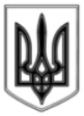 УКРАЇНАВІЙСЬКОВО-ЦИВІЛЬНА АДМІНІСТРАЦІЯ МІСТА ЛИСИЧАНСЬК ЛУГАНСЬКОЇ ОБЛАСТІРОЗПОРЯДЖЕННЯкерівника військово-цивільної адміністрації12.08.2020                               м. Лисичанськ                 	                    № 05Про затвердження Положенняпро міську комісію для розглядупитань, пов’язаних із встановленням статусу учасника війниВідповідно до Закону України «Про статус ветеранів війни, гарантії їх соціального захисту» від 22 жовтня 1993 № 3551-ХІІ, постанови Кабінету Міністрів України від 23 вересня 2015 № 739 «Питання надання статусу учасника війни деяким особам», постанови Кабінету Міністрів України від 26 квітня 1996 № 458 «Про комісії для розгляду питань, пов’язаних із встановленням статусу учасника війни, відповідно до Закону України «Про статус ветеранів війни, гарантії їх соціального захисту», керуючись Законом України «Про військово-цивільні адміністрації» Затвердити Положення про міську комісію для розгляду питань, пов’язаних із встановленням статусу учасника війни (додаток 1).Затвердити склад міської комісії для розгляду питань, пов’язаних із встановленням статусу учасника війни (додаток 2).Контроль за виконанням розпорядження покладаю на заступника Керівник військово-цивільної адміністрації міста Лисичанськ Луганської області                                                                 Олександр ЗАЇКАДодаток 1до розпорядження керівника військово-цивільної адміністрації м. Лисичанськ Луганської областівід 12.08.2020 № 05ПОЛОЖЕННЯпро міську комісію для розгляду питань, пов’язанихіз встановленням статусу учасника війни 1. Загальні положення.	1.1. Положення про міську комісію для розгляду питань, пов'язаних із встановленням статусу учасника війни (далі - Положення) розроблено відповідно до Закону України від 22.10.1993 № 3551-ХІІ «Про статус ветеранів війни, гарантії їх соціального захисту» (із змінами), постанови Кабінету Міністрів України від 23.09.2015 № 739 «Питання надання статусу учасника війни деяким особам» (із змінами), постанови Кабінету Міністрів України від 26.04.1996 № 458 «Про комісії для розгляду питань, пов'язаних із встановленням статусу учасника війни відповідно до Закону України «Про статус ветеранів війни, гарантії їх соціального захисту» (із змінами).	1.2. Міська комісія для розгляду питань, пов'язаних із встановленням статусу учасника війни (далі – Комісія) створюється військово-цивільною адміністрацією міста Лисичанськ Луганської області (далі - військово-цивільна адміністрація).	1.3. Положення регламентує порядок діяльності Комісії щодо встановлення статусу учасника війни особам, які народилися до 31 грудня 1932 року включно і з поважних причин не мають можливості подати документи, що підтверджують факт роботи в період Другої світової війни;  працівникам підприємств, установ та організацій, які залучалися та брали безпосередню участь у забезпеченні проведення антитерористичної операції, перебуваючи безпосередньо в районах антитерористичної операції в період її проведення, у забезпеченні здійснення заходів із забезпечення національної безпеки і оборони, відсічі і стримування збройної агресії Російської Федерації у Донецькій та Луганській областях, перебуваючи безпосередньо в районах та у період здійснення зазначених заходів.	1.4. Комісія у своїй діяльності керується Конституцією України, законами України, указами і розпорядженнями Президента України, постановами Верховної Ради України, постановами і розпорядженнями Кабінету Міністрів України, нормативними актами центральних органів виконавчої влади, Департаменту соціального захисту населення Луганської обласної державної адміністрації, розпорядженнями керівника військово-цивільної адміністрації, іншими актами законодавства та цим Положенням.	1.5. До складу комісії входять фахівці управління праці та соціального захисту населення, управління Пенсійного фонду України в місті Лисичанську, військового комісаріату, міського архіву, представники громадських об’єднань. У разі потреби можуть залучатися представники структурних підрозділів органів виконавчої влади, органів Міністерства оборони, Міністерства внутрішніх справ, Служби безпеки, медико-соціальної експертної комісії, громадських об’єднань, підприємств, установ та організацій (за погодженням з їх керівниками).1.6. Персональний склад Комісії затверджується керівником військово-цивільної адміністрації.1.7. Засідання Комісії проводяться у разі потреби. Засідання Комісії веде голова або його заступник.	1.8. Рішення Комісії є правоможним, якщо у засіданні бере участь не менш як половина її складу. Рішення приймається Комісією, якщо за нього проголосувала більшість присутніх на її засіданні членів комісії.	1.9. Рішення Комісії оформляється за встановленою формою, яку підписують голова та всі члени комісії, присутні на засіданні (додаток 1).2. Повноваження комісії2.1. Комісія організовує прийняття заяв, документів та інших доказів громадян, їх розгляд, веде облік цих документів та приймає рішення про встановлення або відмову у наданні статусу учасника війни. 2.2. Комісія вивчає документи, заслуховує пояснення громадян, які їх надали, свідків, представників державних органів і громадських організацій ветеранів, досліджує інші докази, надає допомогу громадянам у розшуку документів, інших доказів, необхідних для встановлення статусу учасника війни.Комісія приймає документи і протягом 10-денного терміну на засіданні розглядає питання встановлення статусу учасника війни, приймає відповідне рішення та інформує заявника.2.3. У разі виникнення спірних питань комісія подає матеріали зі своїми пропозиціями та рекомендаціями для розгляду питань до комісій вищого рівня в 10-денний термін з дня прийняття рішення.2.4. При розгляді питань, пов’язаних із встановленням статусу учасника війни, комісії можуть брати до уваги документи інших держав, які в установленому порядку підтверджені державними органами колишнього СРСР, України або міжнародними угодами.2.5. Рішення комісії щодо встановлення статусу учасника війни зберігаються в особистих, у тому числі пенсійних, справах громадян і в окремих справах загального діловодства як обов’язкові документи.2.6. За поданням Комісії  управління праці та соціального захисту населення видає учасникам війни посвідчення в порядку та за формою, що затверджені постановою Кабінету Міністрів України від 12.05.1994 № 302 «Про порядок видачі посвідчень і нагрудних знаків ветеранів війни». 3. Підстави для встановлення статусу3.1. Статус учасника війни особам, зазначеним у пункті 1.3. Положення, встановлюється Комісією за місцем перебування громадянина на пенсійному обліку або за місцем проживання.3.2. Підставою для встановлення Комісією статусу учасника війни є довідки, що підтверджують факт роботи в період війни, особові рахунки та відомості на видачу заробітної плати, висновки медико-соціальних експертних комісій; посвідчення, атестати, характеристики, евакуаційні листи, документи держав, з якими підписані міжнародні угоди; довідки органів внутрішніх справ, суду, органів прокуратури, дізнання та слідства; довідки партизанських загонів, підпільних груп; акти, довідки заготівельних організацій, кооперативних об'єднань, управлінь сільського господарства відповідних місцевих та інших органів державної влади та громадських організацій; дані погосподарських книг, довідки архівів та інших органів; посвідчення про урядові нагороди, нагородні листи, почесні грамоти та інші документи.	Перелік державних нагород колишнього СРСР, нагородження якими за заслуги в роки Другої світової війни дає право на встановлення статусу учасника війни наведено в додатку 2 Типового положення про комісії для розгляду питань, пов’язаних із встановленням статусу учасника війни відповідно до Закону України «Про статус ветеранів війни, гарантії їх соціального статусу», затвердженого наказом Міністерства соціальної політики України від 30.05.1996 № 79 (далі – Типове положення).3.3. Підставою для надання статусу учасника війни працівникам підприємств, установ та організацій, які залучалися та брали безпосередню участь у забезпеченні проведення антитерористичної операції, перебуваючи безпосередньо в районах антитерористичної операції в період її проведення, у забезпеченні здійснення заходів із забезпечення національної безпеки і оборони, відсічі і стримування збройної агресії Російської Федерації у Донецькій та Луганській областях, перебуваючи безпосередньо в районах та у період здійснення зазначених заходів є:	документи про безпосереднє залучення до виконання завдань антитерористичної операції в районах її проведення (витяги з наказів керівника Антитерористичного центру при СБУ або особи, яка його заміщує, першого заступника чи заступника керівника Антитерористичного центру при СБУ про залучення до забезпечення проведення антитерористичної операції, витяги з наказів керівника оперативного штабу з управління антитерористичною операцією, його заступників або керівників секторів (командирів оперативно-тактичних угрупувань) про підпорядкування керівнику оперативного штабу з управління антитерористичною операцією в районах її проведення), а також інші документи, видані державними органами, підприємствами, установами, організаціями, що містять відомості про безпосередню участь працівника в забезпеченні виконання завдань антитерористичної операції в районах її проведення (витяги з наказів і розпоряджень, посвідчень про відрядження, книг нарядів, матеріалів спеціальних (службових) розслідувань за фактами отримання поранень) - для працівників, які на строк не менше ніж 30 календарних днів, у тому числі за сукупністю днів перебування, залучалися та брали безпосередню участь у забезпеченні проведення антитерористичної операції, перебуваючи безпосередньо в районах її проведення;	витяги з наказів Генерального штабу Збройних Сил про залучення до здійснення заходів із забезпечення національної безпеки і оборони, відсічі і стримування збройної агресії Російської Федерації в Донецькій та Луганській областях, витяги з наказів Командувача об’єднаних сил, командирів оперативно-тактичних угрупувань про прибуття (вибуття) до (з) районів здійснення таких заходів, документи про направлення у відрядження до районів здійснення таких заходів - для працівників, які на строк не менше ніж 30 календарних днів, у тому числі за сукупністю днів перебування, залучалися та брали безпосередню участь у забезпеченні здійснення заходів із забезпечення національної безпеки і оборони, відсічі і стримування збройної агресії Російської Федерації в Донецькій та Луганській областях, перебуваючи безпосередньо в районах та у період здійснення зазначених заходів.		3.4. У разі відсутності документів та інших доказів у зв'язку з воєнними  діями, стихійним лихом, пожежами, аваріями, катастрофами або іншими надзвичайними ситуаціями, визначеними в Орієнтовному переліку поважних причин, що враховуються при відсутності необхідних документів заявника, наведеному в додатку 3 Типового положення, факт роботи в період війни підтверджується показаннями не менше двох свідків. Показання свідків оформлюються протоколом опитування свідків.	Свідками можуть бути особи, які знають заявника по спільній з ним роботі на одному підприємстві, в установі, організації (у тому числі колгоспі) або в одній системі, або в одному населеному пункті і мають документи про свою роботу за час, стосовно якого вони підтверджують роботу заявника.	Свідками можуть бути також особи, які підтверджують факт роботи заявника і мають документи (підтвердження) про факт свого перебування на підприємстві, в установі, організації, де працювала особа, про яку вони свідчать.	Крім того, свідками також можуть бути особи, які є ветеранами війни, статус учасника війни яким (про факт їх роботи за час, про який вони свідчать) встановлено показаннями свідків.	Показання свідків, які проживають на території інших держав колишнього СРСР, оформлюється у довільній формі з засвідченням підпису свідка в установленому законом порядку. Підтвердження факту роботи цих свідків є обов'язковим.3.5. Статус учасника війни особам, які народилися після 31 грудня 1932 року, може бути встановлений лише за наявності документів та інших доказів, що незаперечно підтверджують факт роботи в період війни.3.6. Статус учасника війни особам, які в період Другої світової війни працювали в тилу в індивідуальних сільських господарствах, установлюється на підставі посвідчень, актів, довідок заготівельних організацій, управлінь сільського господарства, органів місцевої влади, уповноважених державних органів та громадських організацій; даних погосподарських книг, довідок, виданих архівами та іншими органами, а також рішень зборів селян, показань свідків.	3.7. Статус учасника війни особам, які навчались в період війни у вищих, середніх спеціальних та загальноосвітніх навчальних закладах, установлюється у разі наявності архівних документів про залучення під час навчання до роботи в народному господарстві, направлення на практичні роботи. Підставою для встановлення статусу учасника війни в цьому разі може бути наказ (інший документ) по навчальному закладу про залучення до роботи, а також документ, що підтверджує факт навчання студента або учня у цьому навчальному закладі, або показання свідків.Начальник управління праці та соціального захисту населенняЛисичанської міської ради					Олена ЄЗДАКОВАДодаток 1								до положення								про міську комісію для								розгляду питань, пов’язаних								із встановленням статусу 									учасника війни РІШЕННЯміської комісії для розгляду  питань, пов’язанихіз встановленням статусу учасника війни «____»_________20____    							№________Міська комісіяГр.________________________________________________________________Встановити (відмовити в установленні ) статус учасника війниГолова комісії:     ___________________________________________________Члени комісії:      ________________________________________________________________________________________________________________________________________________________________________________________________________________________________________________________________________________________________________________________________________________________________________________________________________________________М.П.Додаток 2до розпорядження керівника військово-цивільної адміністрації м. Лисичанськ Луганської областівід 12.08.2020 № 05СКЛАДміської комісії для розгляду питань, пов’язаних із встановленням статусу учасника війниНачальник управління праці та соціального захисту населенняЛисичанської міської ради					Олена ЄЗДАКОВА– голова комісії;Олена ЄЗДАКОВА            – начальник управління праці та соціального захисту населення міської ради, заступник голови комісії;Лариса ТЮТЮННИК– спеціаліст І категорії відділу обслуговування пільгової категорії громадян управління праці та соціального захисту населення міської ради, секретар комісії;Члени комісіїОлена МУЛЯРЕВИЧ– заступник начальника управління Пенсійного Фонду України в м. Лисичанську (за згодою);Наталія ВОЛОШЕНКО- офіцер відділення військового обліку і бронювання сержантів та солдат запасу Лисичанського міського військового комісаріату лейтенант ЗСУ (за згодою);Олександр ОЧИЧЕНКО- член Ради ветеранів Лисичанської міської ради ветеранів України (за згодою).